Name:  ____________________________Homework – Monday (May 2, 2016)Solve the following problems without a calculator. You MUST show your work.  NO WORK = NO CREDIT.Homework- Tuesday (May 3, 2016)Solve the following problems without a calculator. You MUST show your work.  NO WORK = NO CREDIT.Homework - Wednesday (May 4, 2016)Solve the following problems without a calculator. You MUST show your work.  NO WORK = NO CREDIT.Homework - Thursday (May 5, 2016)Solve the following problems without a calculator.  You MUST show your work.  NO WORK = NO CREDIT.1.  Mrs. Tanner had 24 guests at her house for a party.  Each guest brought one item.  One-third of the guests brought drinks. One-fourth of the guests brought a dessert. The rest of the guests brought chips.  How many guests brought chips?  2.  Solve.    [-10(-0.9)] – [(-10) • 0.11] 3.  The temperature was -3℃ on Friday and dropped overnight by 9℃. What was the temperature on Saturday morning? 4.  A kitchen is shaped like a rectangle with dimensions of 11 ½ ft by 9 ½ ft.  The floor of the room is made of square tiles with a side length of ½ ft.  What is the number of tiles that will cover the kitchen floor?  1.  Write an equivalent expression.    -4 (x + 2) - ½ (2x - 6)2.  Abby saved $25 in a jar each month for 1 ½ years.  She spent 75% of her savings on a new purse.  How much money did Abby have left in the jar?  3.  Mr. Caldwell spent $156 to attend a UNC football game.  Twenty percent of this cost was for a parking pass. He spent the remainder of the money on two tickets for the game.  What was the price per ticket? 4.  Solve and graph the solution set for the following inequality.    -3x - 12 > 3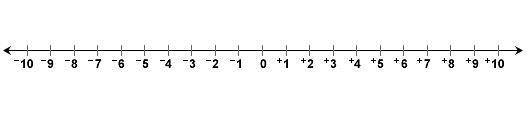 1.  Jordan makes pies.  To make 6 pies, he uses 7 ½ cups of flour.  How many cups of flour are needed to make 1 pie?  2.  A notebook costs $4.50 plus sales tax.  After sales tax, the notebook is $4.86.  What is the sales tax rate? 3.  Ms. Wright earns $250 per week working at the Coach store.  In addition, she earns 2% commission on all of her sales.  Last week, she sold $2,800 worth of purses.  What was Ms. Wright’s total income for the week?  4.  Ernesto mixed ¾ liter of yellow paint with 1 ¼ liters of red paint to make 2 liters of orange paint.  He needed more orange paint.To make a new batch of orange paint, he used exactly 1 liter of red  paint. Using the same ratio, how many liters of yellow paint should Ernesto use to make the new batch of orange paint?    1.  Find the volume of the rectangular prism.   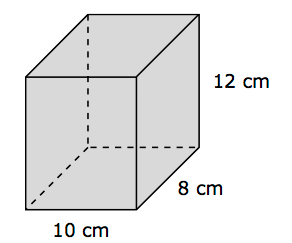 2.  Angles A and B are complementary.  Angle A has a measure of (2x + 10).  Angle B has a measure of 48.  What is the value of x?  3.  The measure of angle ABD is 110 degrees.  What is the measure of angle CBD?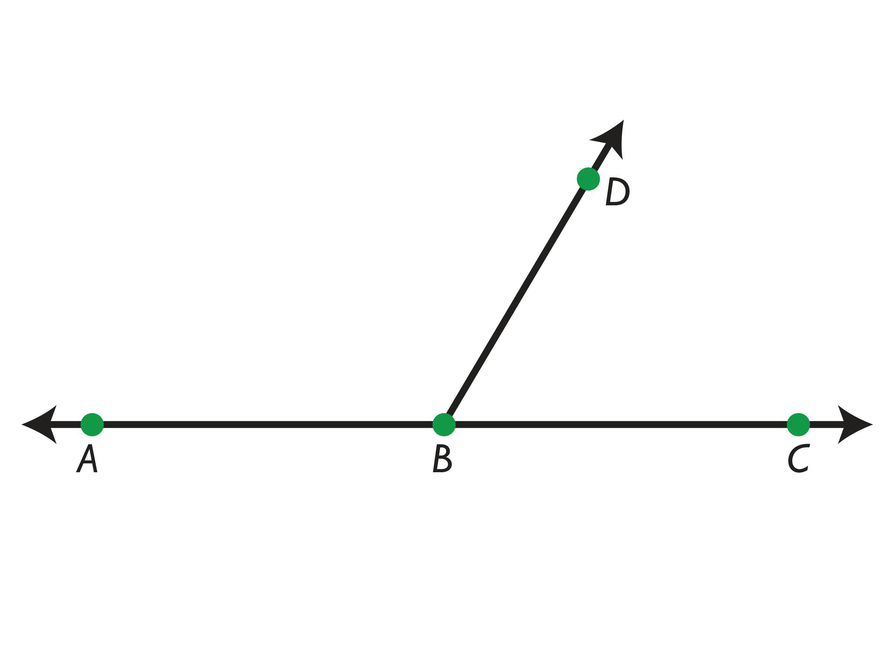 4.  The scale drawing of a rectangular room has a length of 18 inches and a width of 12 inches.  If the scale for the drawing is 1 inch = 2 ½ feet, what is the perimeter of the actual room?  